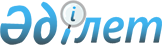 "2015-2017 жылдарға арналған облыстық бюджет туралы" Оңтүстік Қазақстан облыстық мәслихатының 2014 жылғы 11 желтоқсандағы № 34/258-V шешіміне өзгерістер енгізу туралы
					
			Күшін жойған
			
			
		
					Оңтүстік Қазақстан облыстық мәслихатының 2015 жылғы 21 қазандағы № 43/348-V шешімі. Оңтүстік Қазақстан облысының Әділет департаментінде 2015 жылғы 22 қазанда № 3374 болып тіркелді. Қолданылу мерзімінің аяқталуына байланысты күші жойылды - (Оңтүстік Қазақстан облыстық мәслихатының 2016 жылғы 11 қаңтардағы № 23 хатымен)      Ескерту. Қолданылу мерзімінің аяқталуына байланысты күші жойылды - (Оңтүстік Қазақстан облыстық мәслихатының 11.01.2016 № 23 хатымен).

      Қазақстан Республикасының 2008 жылғы 4 желтоқсандағы Бюджет кодексінің 106 бабының 4 тармағына, 111 бабының 1 тармағына және «Қазақстан Республикасындағы жергілікті мемлекеттік басқару және өзін-өзі басқару туралы» Қазақстан Республикасының 2001 жылғы 23 қаңтардағы Заңының 6 бабының 1 тармағының 1) тармақшасына сәйкес Оңтүстік Қазақстан облыстық мәслихаты ШЕШІМ ҚАБЫЛДАДЫ:



      1. Оңтүстік Қазақстан облыстық мәслихатының 2014 жылғы 11 желтоқсандағы № 34/258-V «2015-2017 жылдарға арналған облыстық бюджет туралы» (Нормативтік құқықтық актілерді мемлекеттік тіркеу тізілімінде 2919-нөмірмен тіркелген, 2014 жылғы 22 желтоқсанда «Оңтүстік Қазақстан» газетінде жарияланған) шешіміне мынадай өзгерістер енгізілсін:



      1-тармақ мынадай редакцияда жазылсын:

      «1. Оңтүстік Қазақстан облысының 2015-2017 жылдарға арналған облыстық бюджеті тиісінше 1, 2 және 3-қосымшаларға сәйкес, оның ішінде 2015 жылға мынадай көлемде бекітілсін:

      1) кiрiстер – 384 152 534 мың теңге, оның iшiнде:

      салықтық түсiмдер – 14 776 004 мың теңге;

      салықтық емес түсiмдер – 5 540 618 мың теңге;

      негізгі капиталды сатудан түсетін түсімдер – 5 357 мың теңге;

      трансферттер түсiмi – 363 830 555 мың теңге;

      2) шығындар – 377 126 527 мың теңге;

      3) таза бюджеттiк кредиттеу – 4 822 769 мың теңге, оның ішінде:

      бюджеттік кредиттер – 6 078 462 мың теңге;

      бюджеттік кредиттерді өтеу – 1 255 693 мың теңге;

      4) қаржы активтерімен операциялар бойынша сальдо – 8 024 263 мың теңге, оның ішінде:

      қаржы активтерін сатып алу – 8 024 263 мың теңге;

      5) бюджет тапшылығы – - 5 821 025 мың теңге;

      6) бюджеттің тапшылығын қаржыландыру – 5 821 025 мың теңге.»;



      2-тармақ мынадай редакцияда жазылсын:

      «2. 2015 жылға жеке табыс салығы және әлеуметтік салық түсімдерінің жалпы сомасын бөлу нормативтері:

      төлем көзінен салық салынатын табыстардан ұсталатын жеке табыс салығы; төлем көзінен салық салынбайтын табыстардан ұсталатын жеке табыс салығы; төлем көзінен салық салынбайтын шетелдік азаматтар табыстарынан ұсталатын жеке табыс салығы және әлеуметтiк салық бойынша Бәйдібек, Қазығұрт, Отырар, Сайрам, Созақ аудандары және Кентау, Түркістан, Шымкент қалаларынан басқа аудандар (облыстық маңызы бар қалалар) бюджеттеріне 50 пайыз;

      бюджеттеріне:

      Бәйдібек ауданының – 89 пайыз;

      Қазығұрт ауданының – 57 пайыз;

      Отырар ауданының – 59 пайыз;

      Сайрам ауданының – 58,4 пайыз;

      Созақ ауданының – 35 пайыз;

      Кентау қаласының – 96,1 пайыз;

      Түркістан қаласының – 53,4 пайыз;

      Шымкент қаласының – 100 пайыз;

      облыстық бюджетке:

      Бәйдібек, Қазығұрт, Отырар, Сайрам, Созақ аудандары және Кентау, Түркістан, Шымкент қалаларынан басқа аудандардан (облыстық маңызы бар қалалардан) 50 пайыз;

      Бәйдібек ауданынан – 11 пайыз;

      Қазығұрт ауданынан – 43 пайыз;

      Отырар ауданынан – 41 пайыз;

      Сайрам ауданынан – 41,6 пайыз;

      Созақ ауданынан – 65 пайыз;

      Кентау қаласынан – 3,9 пайыз;

      Түркістан қаласынан – 46,6 пайыз.»;

      төлем көзінен салық салынатын шетелдік азаматтар табыстарынан ұсталатын жеке табыс салығының жыл басынан түскен соммалар бойынша Бәйдібек, Сайрам, аудандары және Кентау, Шымкент қалаларынан басқа аудандар (облыстық маңызы бар қалалар) бюджеттеріне 50 пайыз;

      бюджеттеріне:

      Бәйдібек ауданының – 89 пайыз;

      Сайрам ауданының – 58,4 пайыз;

      Кентау қаласының – 56,5 пайыз;

      Шымкент қаласының – 90,6 пайыз;

      облыстық бюджетке:

      Бәйдібек, Сайрам аудандары және Кентау, Шымкент қалаларынан басқа аудандардан (облыстық маңызы бар қалалардан) 50 пайыз;

      Бәйдібек ауданынан – 11 пайыз;

      Сайрам ауданынан – 41,6 пайыз;

      Кентау қаласынан – 43,5 пайыз;

      Шымкент қаласынан – 9,4 пайыз болып белгіленсін.»;



      5-тармақ мынадай редакцияда жазылсын:

      «5. 2015 жылға арналған облыстық бюджетте аудандардың (облыстық маңызы бар қалалардың) бюджеттеріне берілетін ағымдағы нысаналы трансферттердің қарастырылғаны ескерілсін, оның iшiнде:

      облыстың тұрғын үй-коммуналдық шаруашылық және жолаушылар көлігі басқармасы;

      облыстың білім, жастар саясаты және тілдерді дамыту басқармасы;

      облыстың жұмыспен қамтуды үйлестіру және әлеуметтік бағдарламалар басқармасы;

      облыстың мәдениет басқармасы;

      облыстың ауыл шаруашылығы басқармасы.

      Көрсетілген трансферттерді аудандардың (облыстық маңызы бар қалалардың) бюджеттеріне бөлу облыс әкімдігінің қаулысы негізінде жүзеге асырылады.»;



      7-1-тармақ мынадай редакцияда жазылсын:

      «7-1. 2015 жылға арналған облыстық бюджетте аудандардың (облыстық маңызы бар қалалардың) бюджеттеріне кредиттер қарастырылғаны ескерілсін, оның ішінде:

      тұрғын үй жобалауға және (немесе) салуға;

      мамандарды әлеуметтік қолдау шараларын іске асыруға;

      жылу, сумен жабдықтау және су бұру жүйелерін реконструкция және құрылыс үшін.

      Көрсетілген кредиттерді аудандардың (облыстық маңызы бар қалалардың) бюджеттеріне бөлу облыс әкімдігінің қаулысы негізінде жүзеге асырылады.»;



      көрсетілген шешімнің 1-қосымшасы осы шешімнің қосымшасына сәйкес жаңа редакцияда жазылсын;



      көрсетілген шешімнің 2-қосымшасында:

      «Шығындар» деген ІІ – бөлімде, «Жалпы сипаттағы мемлекеттiк қызметтер» деген 01 - функционалдық тобында, «Жалпы сипаттағы өзге де мемлекеттiк қызметтер» деген 9 - функционалдық кіші тобында, 720 «Облыстың ішкі саясат және дін істері басқармасы» деген бюджеттік бағдарлама әкімшісі бойынша:

      001 «Жергілікті деңгейде мемлекеттік, ішкі саясатты және діни қызметті іске асыру жөніндегі қызметтер» деген бюджеттік бағдарламасы бойынша «335 735» деген цифрлар «484 939» деген цифрлармен ауыстырылсын;

      бюдеттік бағдарлама 004 «Ақпараттық жүйелер құру» «149 204» деген цифрлармен алынып тасталсын;



      көрсетілген шешімнің 3-қосымшасында:

      «Шығындар» деген ІІ – бөлімде, «Жалпы сипаттағы мемлекеттiк қызметтер» деген 01 - функционалдық тобында, «Жалпы сипаттағы өзге де мемлекеттiк қызметтер» деген 9 - функционалдық кіші тобында, 720 «Облыстың ішкі саясат және дін істері басқармасы» деген бюджеттік бағдарлама әкімшісі бойынша:

      001 «Жергілікті деңгейде мемлекеттік, ішкі саясатты және діни қызметті іске асыру жөніндегі қызметтер» деген бюджеттік бағдарламасы бойынша «355 364» деген цифрлар «515 013» деген цифрлармен ауыстырылсын;

      бюджеттік бағдарлама 004 «Ақпараттық жүйелер құру» «159 649» деген цифрлармен алынып тасталсын.



      2. Осы шешім 2015 жылдың 1 қаңтарынан бастап қолданысқа енгізіледі.      Облыстық мәслихат

      сессиясының төрағасы                       Н.Әбішов      Облыстық мәслихат

      хатшысы                                    Қ.Ержан

Оңтүстік Қазақстан облыстық

мәслихатының 2015 жылғы 21 қазандағы

№ 43/348-V шешіміне қосымшаОңтүстік Қазақстан облыстық

мәслихатының 2014 жылғы 11 желтоқсандағы

№ 34/258-V шешіміне 1-қосымша 2015 жылға арналған облыстық бюджет      
					© 2012. Қазақстан Республикасы Әділет министрлігінің «Қазақстан Республикасының Заңнама және құқықтық ақпарат институты» ШЖҚ РМК
				СанатыСанатыСанатыАтауыСомасы, мың теңгеСыныбыСыныбыСомасы, мың теңгеІшкі сыныбыІшкі сыныбыСомасы, мың теңге1 231. КІРІСТЕР384 152 534САЛЫҚТЫҚ ТҮСІМДЕР14 776 0041Салықтық түсімдер14 776 00401Табыс салығы8 397 3022Жеке табыс салығы8 397 30203Әлеуметтiк салық5 037 5841Әлеуметтік салық5 037 58405Тауарларға, жұмыстарға және қызметтерге салынатын iшкi салықтар1 341 1183Табиғи және басқада ресурстарды пайдаланғаны үшiн түсетiн түсiмдер1 341 118Қоршаған ортаға эмиссия үшін төленетін төлемақы1 251 582САЛЫҚТЫҚ ЕМЕС ТҮСІМДЕР5 540 6182Салықтық емес түсімдер5 540 61801Мемлекеттік меншіктен түсетін кірістер181 9081Мемлекеттік кәсіпорындардың таза кірісі бөлігінің түсімдері1 2013Мемлекет меншігіндегі акциялардың мемлекеттік пакетіне дивидендтер115 1895Мемлекет меншігіндегі мүлікті жалға беруден түсетін кірістер20 0007Мемлекеттік бюджеттен берілген кредиттер бойынша сыйақылар45 51804Мемлекеттік бюджеттен қаржыландырылатын, сондай-ақ Қазақстан Республикасы Ұлттық Банкінің бюджетінен (шығыстар сметасынан) ұсталатын және қаржыландырылатын мемлекеттік мекемелер салатын айыппұлдар, өсімпұлдар, санкциялар, өндіріп алулар2 251 3951Мұнай секторы ұйымдарынан түсетін түсімдерді қоспағанда, мемлекеттік бюджеттен қаржыландырылатын, сондай-ақ Қазақстан Республикасы Ұлттық Банкінің бюджетінен (шығыстар сметасынан) ұсталатын және қаржыландырылатын мемлекеттік мекемелер салатын айыппұлдар, өсімпұлдар, санкциялар, өндіріп алулар2 251 39506Басқа да салықтық емес түсiмдер3 107 3151Басқа да салықтық емес түсiмдер3 107 315НЕГІЗГІ КАПИТАЛДЫ САТУДАН ТҮСЕТІН ТҮСІМДЕР5 3573Негізгі капиталды сатудан түсетін түсімдер5 35701Мемлекеттік мекемелерге бекітілген мемлекеттік мүлікті сату5 3571Мемлекеттік мекемелерге бекітілген мемлекеттік мүлікті сату5 357ТРАНСФЕРТТЕРДІҢ ТҮСІМДЕРІ363 830 5554Трансферттердің түсімдері363 830 55501Төмен тұрған мемлекеттiк басқару органдарынан трансферттер1 082 5832Аудандық (қалалық) бюджеттерден трансферттер1 082 58302Мемлекеттiк басқарудың жоғары тұрған органдарынан түсетiн трансферттер362 747 9721Республикалық бюджеттен түсетiн трансферттер362 747 972Функционалдық топ АтауыФункционалдық топ АтауыФункционалдық топ АтауыФункционалдық топ АтауыФункционалдық топ АтауыСомасы, мың теңгеФункционалдық кіші топФункционалдық кіші топФункционалдық кіші топФункционалдық кіші топСомасы, мың теңгеБюджеттік бағдарламалардың әкiмшiсiБюджеттік бағдарламалардың әкiмшiсiБюджеттік бағдарламалардың әкiмшiсiСомасы, мың теңгеБюджеттік бағдарламаБюджеттік бағдарламаСомасы, мың теңге1230000II. ШЫҒЫНДАР377 126 52701Жалпы сипаттағы мемлекеттiк қызметтер 6 098 0071Мемлекеттiк басқарудың жалпы функцияларын орындайтын өкiлдi, атқарушы және басқа органдар1 650 913110Облыс мәслихатының аппараты48 670001Облыс мәслихатының қызметін қамтамасыз ету жөніндегі қызметтер45 870003Мемлекеттік органның күрделі шығыстары2 800120Облыс әкімінің аппараты1 292 156001Облыс әкімнің қызметін қамтамасыз ету жөніндегі қызметтер 1 134 178004Мемлекеттік органның күрделі шығыстары56 670007Ведомстволық бағыныстағы мемлекеттік мекемелерінің және ұйымдарының күрделі шығыстары4 070009Аудандық маңызы бар қалалардың, ауылдардың, кенттердің, ауылдық округтердің әкімдерін сайлауды қамтамасыз ету және өткізу32 584013Облыс Қазақстан халқы Ассамблеясының қызметін қамтамасыз ету64 654282Облыстың тексеру комиссиясы310 087001Облыстың тексеру комиссиясының қызметін қамтамасыз ету жөніндегі қызметтер 293 820003Мемлекеттік органның күрделі шығыстары16 2672Қаржылық қызмет175 688257Облыстың қаржы басқармасы125 550001Жергілікті бюджетті атқару және облыстық коммуналдық меншікті басқару саласындағы мемлекеттік саясатты іске асыру жөніндегі қызметтер117 329009Жекешелендіру, коммуналдық меншікті басқару, жекешелендіруден кейінгі қызмет және осыған байланысты дауларды реттеу1 768013Мемлекеттік органның күрделі шығыстары6 453718Облыстың мемлекеттік сатып алу басқармасы50 138001Жергілікті деңгейде мемлекеттік сатып алуды басқару саласындағы мемлекеттік саясатты іске асыру жөніндегі қызметтер41 538003Мемлекеттік органның күрделі шығыстары8 6005Жоспарлау және статистикалық қызмет222 077258Облыстың экономика және бюджеттік жоспарлау басқармасы222 077001Экономикалық саясатты, мемлекеттік жоспарлау жүйесін қалыптастыру мен дамыту саласындағы мемлекеттік саясатты іске асыру жөніндегі қызметтер196 131005Мемлекеттік органның күрделі шығыстары7 646061Бюджеттік инвестициялар және концессия мәселелері бойынша құжаттаманы сараптау және бағалау, бюджеттік инвестициялардың іске асырылуына бағалау жүргізу18 3009Жалпы сипаттағы өзге де мемлекеттiк қызметтер4 049 329271Облыстың құрылыс басқармасы1 158 259061Мемлекеттік органдардың объектілерін дамыту1 158 259720Облыстың ішкі саясат және дін істері басқармасы579 128001Жергілікті деңгейде мемлекеттік, ішкі саясатты және діни қызметті іске асыру жөніндегі қызметтер408 661003Өңірде діни ахуалды зерделеу және талдау168 048005Мемлекеттік органның күрделі шығыстары2 419722Облыстың тұрғын үй-коммуналдық шаруашылық және жолаушылар көлігі басқармасы2 199 240001Жергілікті деңгейде тұрғын үй-коммуналдық шаруашылық және жолаушылар көлігі саласындағы мемлекеттік саясатты іске асыру жөніндегі қызметтер145 611113Жергілікті бюджеттерден берілетін ағымдағы нысаналы трансферттер1 634 836114Жергілікті бюджеттерден берілетін нысаналы даму трансферттері418 793723Облыстың кәсіпкерлік, индустриялды-инновациялық даму және туризм басқармасы112 702001Жергілікті деңгейде кәсіпкерлік, индустриалдық-инновациялық қызметті және туризмды дамыту саласындағы мемлекеттік саясатты іске асыру жөніндегі қызметтер112 70202Қорғаныс301 5101Әскери мұқтаждар57 910120Облыс әкімінің аппараты57 910010Жалпыға бірдей әскери міндетті атқару шеңберіндегі іс-шаралар35 054011Аумақтық қорғанысты даярлау және облыс ауқымдағы аумақтық қорғаныс22 8562Төтенше жағдайлар жөнiндегi жұмыстарды ұйымдастыру243 600120Облыс әкімінің аппараты243 600012Облыстық ауқымдағы жұмылдыру дайындығы және жұмылдыру42 681014Облыстық ауқымдағы төтенше жағдайлардың алдын алу және жою200 91903Қоғамдық тәртіп, қауіпсіздік, құқықтық, сот, қылмыстық-атқару қызметі11 651 9011Құқық қорғау қызметi11 629 291252Облыстық бюджеттен қаржыландырылатын атқарушы ішкі істер органы11 626 039001Облыс аумағында қоғамдық тәртіпті және қауіпсіздікті сақтауды қамтамасыз ету саласындағы мемлекеттік саясатты іске асыру жөніндегі қызметтер 9 822 506003Қоғамдық тәртіпті қорғауға қатысатын азаматтарды көтермелеу 4 630006Мемлекеттік органның күрделі шығыстары1 573 750013Белгілі тұратын жері және құжаттары жоқ адамдарды орналастыру қызметтері109 855014Әкімшілік тәртіппен тұткындалған адамдарды ұстауды ұйымдастыру96 445015Қызметтік жануарларды ұстауды ұйымдастыру17 264024Дағдарыстық жағдай қаупі төнген және туындаған кезде іс-қимылдар бойынша оқу-жаттығу жүргізу1 589271Облыстың құрылыс басқармасы3 252003Ішкі істер органдарының объектілерін дамыту3 2529Қоғамдық тәртіп және қауіпсіздік саласындағы басқа да қызметтер22 610120Облыс әкімінің аппараты22 610015Аудандардың (облыстық маңызы бар қалалардың) бюджеттеріне азаматтық хал актілерін тіркеу бөлімдерінің штат санын ұстауға берілетін ағымдағы нысаналы трансферттер22 61004Бiлiм беру71 478 6911Мектепке дейiнгi тәрбие және оқыту18 795 763721Облыстың білім, жастар саясаты және тілдерді дамыту басқармасы18 795 763027Мектепке дейінгі білім беру ұйымдарында мемлекеттік білім беру тапсырыстарын іске асыруға аудандардың (облыстық маңызы бар қалалардың) бюджеттеріне берілетін ағымдағы нысаналы трансферттер18 795 7632Бастауыш, негізгі орта және жалпы орта білім беру11 120 417285Облыстың дене шынықтыру және спорт басқармасы2 444 425006Балалар мен жасөспірімдерге спорт бойынша қосымша білім беру2 094 583007Мамандандырылған бiлiм беру ұйымдарында спорттағы дарынды балаларға жалпы бiлiм беру349 842721Облыстың білім, жастар саясаты және тілдерді дамыту басқармасы8 675 992003Арнайы білім беретін оқу бағдарламалары бойынша жалпы білім беру2 290 018006Мамандандырылған білім беру ұйымдарында дарынды балаларға жалпы білім беру3 238 021053Аудандардың (облыстық маңызы бар қалалардың) бюджеттеріне бастауыш, негізгі орта және жалпы орта білімді жан басына шаққандағы қаржыландыруды сынақтан өткізуге берілетін ағымдағы нысаналы трансферттер570 546061Аудандардың (облыстық маңызы бар қалалардың) бюджеттеріне үш деңгейлі жүйе бойынша біліктілігін арттырудан өткен мұғалімдерге еңбекақыны көтеруге берілетін ағымдағы нысаналы трансферттер2 577 4074Техникалық және кәсіптік, орта білімнен кейінгі білім беру10 550 464253Облыстың денсаулық сақтау басқармасы580 505043Техникалық және кәсіптік, орта білімнен кейінгі білім беру ұйымдарында мамандар даярлау568 908044Техникалық және кәсіптік, орта білімнен кейінгі білім беру бағдарламалары бойынша оқитындарға әлеуметтік қолдау көрсету11 597721Облыстың білім, жастар саясаты және тілдерді дамыту басқармасы9 969 959024Техникалық және кәсіптік білім беру ұйымдарында мамандар даярлау9 969 9595Мамандарды қайта даярлау және біліктіліктерін арттыру311 211253Облыстың денсаулық сақтау басқармасы311 211003Кадрлардың біліктілігін арттыру және оларды қайта даярлау311 2119Бiлiм беру саласындағы өзге де қызметтер30 700 836253Облыстың денсаулық сақтау басқармасы126 508034Денсаулық сақтау жүйесіндегі мемлекеттік білім беру ұйымдарының күрделі шығыстары126 508271Облыстың құрылыс басқармасы24 033 358007Аудандардың (облыстық маңызы бар қалалардың) бюджеттеріне білім беру объектілерін салуға және реконструкциялауға берілетін нысаналы даму трансферттер 22 923 506037Білім беру объектілерін салу және реконструкциялау1 109 852721Облыстың білім, жастар саясаты және тілдерді дамыту басқармасы6 540 970001Жергілікті деңгейде білім, жастар саясаты және тілдерді дамыту саласындағы мемлекеттік саясатты іске асыру жөніндегі қызметтер223 993004Облыстық мемлекеттік білім беру мекемелер үшін оқулықтар мен оқу-әдiстемелiк кешендерді сатып алу және жеткізу44 270007Облыстық ауқымда мектеп олимпиадаларын, мектептен тыс іс-шараларды және конкурстар өткізу347 739011Балалар мен жасөспірімдердің психикалық денсаулығын зерттеу және халыққа психологиялық-медициналық-педагогикалық консультациялық көмек көрсету11 796012Дамуында проблемалары бар балалар мен жасөспірімдердің оңалту және әлеуметтік бейімдеу110 771019Облыстық мемлекеттік білім беру мекемелеріне жұмыстағы жоғары көрсеткіштері үшін гранттар беру17 091067Ведомстволық бағыныстағы мемлекеттік мекемелерінің және ұйымдарының күрделі шығыстары608 295068Мемлекеттік органның күрделі шығыстары810113Жергілікті бюджеттерден берілетін ағымдағы нысаналы трансферттер5 176 20505Денсаулық сақтау75 748 1731Кең бейiндi ауруханалар541 801253Облыстың денсаулық сақтау басқармасы541 801004Республикалық бюджет қаражаты есебінен көрсетілетін және аудандық маңызы бар және ауылдың денсаулық сақтау субъектілері көрсететін медициналық көмекті қоспағанда, бастапқы медициналық-санитариялық көмек және медициналық ұйымдар мамандарын жіберу бойынша денсаулық сақтау субъектілерінің стационарлық және стационарды алмастыратын медициналық көмек көрсетуі541 8012Халықтың денсаулығын қорғау1 656 651253Облыстың денсаулық сақтау басқармасы1 656 651005Жергілікті денсаулық сақтау ұйымдары үшін қанды, оның құрамдауыштары мен препараттарын өндіру1 157 254006Ана мен баланы қорғау бойынша қызмет көрсету180 125007Салауатты өмір салтын насихаттау319 2723Мамандандырылған медициналық көмек19 773 730253Облыстың денсаулық сақтау басқармасы19 773 730009Туберкулез, жұқпалы аурулар, психикалық күйзеліс және мінез-құлқының бұзылуынан, оның ішінде психикаға белсенді әсер ететін заттарды қолдануға байланысты, зардап шегетін адамдарға медициналық көмек көрсету8 398 369019Туберкулезбен ауыратын науқастарды туберкулезге қарсы препараттармен қамтамасыз ету434 933020Диабетпен ауыратын науқастарды диабетке қарсы препараттармен қамтамасыз ету636 384021Онкогематологиялық науқастарды химия препараттарымен қамтамасыз ету297 199022Созылмалы бүйрек функциясының жетіспеушілігі бар, аутоиммунды, орфандық аурулармен ауыратын, иммунитеті жеткіліксіз науқастарды, сондай-ақ бүйрегін транспланттаудан кейінгі науқастарды дәрілік заттармен қамтамасыз ету 1 650 670026Гемофилиямен ауыратын науқастарды қанды ұйыту факторларымен қамтамасыз ету702 181027Халыққа иммундық профилактика жүргізу үшін вакциналарды және басқа медициналық иммундық биологиялық препараттарды орталықтандырылған сатып алу және сақтау4 575 168036Жіті миокард инфаркті бар науқастарды тромболитикалық препараттармен қамтамасыз ету 45 970046Онкологиялық науқастарға тегін медициналық көмектің кепілдік берілген көлемі шеңберінде медициналық көмек көрсету 3 032 8564Емханалар43 874 086253Облыстың денсаулық сақтау басқармасы43 874 086014Халықтың жекелеген санаттарын амбулаториялық деңгейде дәрілік заттармен және балаларға арналған және емдік тағамдардың арнаулы өнімдерімен қамтамасыз ету4 443 536038Тегін медициналық көмектің кепілдік берілген көлемі шеңберінде скринингтік зерттеулер жүргізу340 209039Аудандық маңызы бар және ауыл денсаулық сақтау субъектілерінің медициналық көмекті және амбулаториялық-емханалық көмекті халыққа тегін медициналық көмектің кепілдік берілген көлемі шеңберінде көрсетуі36 921 615045Азаматтардың жекелеген санаттарын дәрілік заттармен амбулаториялық емдеу деңгейінде жеңілдетілген жағдайда қамтамасыз ету2 168 7265Медициналық көмектiң басқа түрлерi2 762 467253Облыстың денсаулық сақтау басқармасы2 762 467011Республикалық бюджет қаражаты есебінен көрсетілетін және аудандық маңызы бар және ауылдың денсаулық сақтау субъектілері көрсететін медициналық көмекті қоспағанда, жедел медициналық көмек көрсету және санитариялық авиация2 730 340029Облыстық арнайы медициналық жабдықтау базалары32 1279Денсаулық сақтау саласындағы өзге де қызметтер7 139 438253Облыстың денсаулық сақтау басқармасы4 125 501001Жергілікті деңгейде денсаулық сақтау саласындағы мемлекеттік саясатты іске асыру жөніндегі қызметтер123 574008Қазақстан Республикасында ЖИТС-тің алдын алу және оған қарсы күрес жөніндегі іс-шараларды іске асыру1 363 742013Патологоанатомиялық ашып тексеруді жүргізу60 780016Азаматтарды елді мекеннен тыс жерлерде емделу үшін тегін және жеңілдетілген жол жүрумен қамтамасыз ету53 098018Денсаулық сақтау саласындағы ақпараттық талдамалық қызметтер76 395023Ауылдық жерлерге жұмыс істеуге жіберілген медициналық және фармацевтикалық қызметкерлерді әлеуметтік қолдау89 702030Мемлекеттік денсаулық сақтау органдарының күрделі шығыстары513033Медициналық денсаулық сақтау ұйымдарының күрделі шығыстары2 357 697271Облыстың құрылыс басқармасы3 013 937038Денсаулық сақтау объектілерін салу және реконструкциялау3 013 93706Әлеуметтiк көмек және әлеуметтiк қамсыздандыру7 217 5771Әлеуметтiк қамсыздандыру3 430 531256Облыстың жұмыспен қамтуды үйлестіру және әлеуметтік бағдарламалар басқармасы2 623 566002Жалпы үлгідегі медициналық-әлеуметтік мекемелерде (ұйымдарда) қарттар мен мүгедектерге арнаулы әлеуметтік қызметтер көрсету517 709012Тірек-қозғалу аппаратының қызметі бұзылған балаларға арналған мемлекеттік медициналық-әлеуметтік мекемелерде (ұйымдарда) мүгедек балалар үшін арнаулы әлеуметтік қызметтер көрсету250 215013Психоневрологиялық медициналық-әлеуметтік мекемелерде (ұйымдарда) психоневрологиялық аурулармен ауыратын мүгедектер үшін арнаулы әлеуметтік қызметтер көрсету1 054 651014Оңалту орталықтарында қарттарға, мүгедектерге, оның ішінде мүгедек балаларға арнаулы әлеуметтік қызметтер көрсету 386 943015Балалар психоневрологиялық медициналық-әлеуметтік мекемелерінде (ұйымдарда) психоневрологиялық патологиялары бар мүгедек балалар үшін арнаулы әлеуметтік қызметтер көрсету414 048271Облыстың құрылыс басқармасы187 300039Әлеуметтік қамтамасыз ету объектілерін салу және реконструкциялау187 300721Облыстың білім, жастар саясаты және тілдерді дамыту басқармасы619 665015Жетiм балаларды, ата-анасының қамқорлығынсыз қалған балаларды әлеуметтік қамсыздандыру553 403037Әлеуметтік сауықтандыру66 2622Әлеуметтiк көмек2 567 041256Облыстың жұмыспен қамтуды үйлестіру және әлеуметтік бағдарламалар басқармасы2 567 041003Мүгедектерге әлеуметтік қолдау719 018049Аудандардың (облыстық маңызы бар қалалардың) бюджеттеріне мемлекеттік атаулы әлеуметтік көмек төлеуге берілетін ағымдағы нысаналы трансферттер11 490050Аудандардың (облыстық маңызы бар қалалардың) бюджеттеріне 18 жасқа дейінгі балаларға мемлекеттік жәрдемақылар төлеуге берілетін ағымдағы нысаналы трансферттер490 187051Аудандардың (облыстық маңызы бар қалалардың) бюджеттеріне Ұлы Отан соғысындағы Жеңістің жетпіс жылдығына арналған іс-шараларды өткізуге берілетін ағымдағы нысаналы трансферттер1 344 097052Ұлы Отан соғысындағы Жеңістің жетпіс жылдығына арналған іс-шараларды өткізу2 2499Әлеуметтiк көмек және әлеуметтiк қамтамасыз ету салаларындағы өзге де қызметтер1 220 005256Облыстың жұмыспен қамтуды үйлестіру және әлеуметтік бағдарламалар басқармасы1 136 236001Жергілікті деңгейде жұмыспен қамтуды қамтамасыз ету және халық үшін әлеуметтік бағдарламаларды іске асыру саласында мемлекеттік саясатты іске асыру жөніндегі қызметтер103 582007Мемлекеттік органның күрделі шығыстары1 508017Аудандардың (облыстық маңызы бар қалалардың) бюджеттеріне арнаулы әлеуметтік қызметтер стандарттарын енгізуге берілетін ағымдағы нысаналы трансферттер4 960018Үкіметтік емес секторда мемлекеттік әлеуметтік тапсырысты орналастыру87 940044Жергілікті деңгейде көші-қон іс-шараларын іске асыру42 947045Аудандардың (облыстық маңызы бар қалалардың) бюджеттеріне мүгедектердің құқықтарын қамтамасыз ету және өмір сүру сапасын жақсарту жөніндегі іс-шаралар жоспарын іске асыруға берілетін ағымдағы нысаналы трансферттер 377 574053Кохлеарлық импланттарға дәлдеп сөйлеу процессорларын ауыстыру және келтіру бойынша қызмет көрсету123 083067Ведомстволық бағыныстағы мемлекеттік мекемелерінің және ұйымдарының күрделі шығыстары46 248113Жергілікті бюджеттерден берілетін ағымдағы нысаналы трансферттер 348 394270Облыстың еңбек инспекциясы бойынша басқармасы56 374001Жергілікті деңгейде еңбек қатынасын реттеу саласындағы мемлекеттік саясатты іске асыру жөніндегі қызметтер56 374720Облыстың ішкі саясат және дін істері басқармасы27 395077Мүгедектердің құқықтарын қамтамасыз ету және өмір сүру сапасын жақсарту жөніндегі іс-шаралар жоспарын іске асыру27 39507Тұрғын үй-коммуналдық шаруашылық22 113 2881Тұрғын үй шаруашылығы12 639 012256Облыстың жұмыспен қамтуды үйлестіру және әлеуметтік бағдарламалар басқармасы4 648043Жұмыспен қамту 2020 жол картасы бойынша қалаларды және ауылдық елді мекендерді дамыту шеңберінде объектілерді жөндеу 4 648262Облыстың мәдениет басқармасы28 702015Аудандардың (облыстық маңызы бар қалалардың) бюджеттеріне Жұмыспен қамту 2020 жол картасы шеңберінде қалаларды және ауылдық елді мекендерді дамытуға берілетін ағымдағы нысаналы трансферттер28 702271Облыстың құрылыс басқармасы11 768 288014Аудандардың (облыстық маңызы бар қалалардың) бюджеттеріне коммуналдық тұрғын үй қорының тұрғын үйлерін жобалауға және (немесе) салуға, реконструкциялауға берілетін нысаналы даму трансферттері 4 576 351027Аудандардың (облыстық маңызы бар қалалардың) бюджеттеріне инженерлік-коммуникациялық инфрақұрылымды жобалауға, дамытуға және (немесе) жайластыруға берілетін нысаналы даму трансферттері7 191 937285Облыстың дене шынықтыру және спорт басқармасы3 940009Аудандардың (облыстық маңызы бар қалалардың) бюджеттеріне Жұмыспен қамту 2020 жол картасы шеңберінде қалаларды және ауылдық елді мекендерді дамытуға берілетін ағымдағы нысаналы трансферттер3 940721Облыстың білім, жастар саясаты және тілдерді дамыту басқармасы183 049062Аудандардың (облыстық маңызы бар қалалардың) бюджеттеріне Жұмыспен қамту 2020 жол картасы шеңберінде қалаларды және ауылдық елді мекендерді дамытуға берілетін ағымдағы нысаналы трансферттер139 730064Жұмыспен қамту 2020 жол картасы бойынша қалаларды және ауылдық елді мекендерді дамыту шеңберінде объектілерді жөндеу43 319722Облыстың тұрғын үй-коммуналдық шаруашылық және жолаушылар көлігі басқармасы520 752021Аудандардың (облыстық маңызы бар қалалардың) бюджеттеріне Жұмыспен қамту 2020 жол картасы шеңберінде қалаларды және ауылдық елді мекендерді дамытуға берілетін ағымдағы нысаналы трансферттер210 400039Аудандардың (облыстық маңызы бар қалалардың) бюджеттерiне мамандандырылған уәкілетті ұйымдардың жарғылық капиталдарын ұлғайтуға берiлетiн нысаналы даму трансферттерi310 352732Облыстың жер қатынастары және жердiң пайдаланылуы мен қорғалуын бақылау басқармасы129 633016Аудандардың (республикалық маңызы бар қалалардың) бюджеттеріне мемлекет мұқтажы үшін жер учаскелерін алуға берілетін нысаналы трансферттер129 6332Коммуналдық шаруашылық9 421 357722Облыстың тұрғын үй-коммуналдық шаруашылық және жолаушылар көлігі басқармасы9 421 357010Аудандардың (облыстық маңызы бар қалалардың) бюджеттеріне сумен жабдықтауға және су бұру жүйелерін дамытуға берілетін нысаналы даму трансферттері4 485 583014Аудандар (облыстық маңызы бар қалалар) бюджеттеріне коммуналдық шаруашылықты дамытуға арналған нысаналы даму трансферттері2 353 399030Аудандардың (облыстық маңызы бар қалалардың) бюджеттеріне елді мекендерді сумен жабдықтау және су бұру жүйелерін дамытуға берілетін нысаналы даму трансферттері2 582 3753Елді-мекендерді абаттандыру52 919271Облыстың құрылыс басқармасы52 919015Аудандардың (облыстық маңызы бар қалалардың) бюджеттеріне қалалар мен елді мекендерді абаттандыруды дамытуға берілетін нысаналы даму трансферттері52 91908Мәдениет, спорт, туризм және ақпараттық кеңістiк14 487 8691Мәдениет саласындағы қызмет3 374 255262Облыстың мәдениет басқармасы2 764 832001Жергiлiктi деңгейде мәдениет саласындағы мемлекеттік саясатты іске асыру жөніндегі қызметтер38 732003Мәдени-демалыс жұмысын қолдау649 760005Тарихи-мәдени мұраны сақтауды және оған қолжетімділікті қамтамасыз ету470 847007Театр және музыка өнерін қолдау1 032 609011Мемлекеттік органның күрделі шығыстары190032Ведомстволық бағыныстағы мемлекеттік мекемелерінің және ұйымдарының күрделі шығыстары240 247113Жергілікті бюджеттерден берілетін ағымдағы нысаналы трансферттер 332 447271Облыстың құрылыс басқармасы609 423016Мәдениет объектілерін дамыту609 4232Спорт9 184 817271Облыстың құрылыс басқармасы3 086 929017Cпорт объектілерін дамыту1 667 912034Аудандар (облыстық маңызы бар қалалар) бюджеттеріне спорт объектілерін дамытуға берілетін нысаналы даму трансферттері1 419 017285Облыстың дене шынықтыру және спорт басқармасы6 097 888001Жергілікті деңгейде дене шынықтыру және спорт саласында мемлекеттік саясатты іске асыру жөніндегі қызметтер 40 022002Облыстық деңгейде спорт жарыстарын өткізу260 265003Әр түрлі спорт түрлері бойынша облыстың құрама командаларының мүшелерін дайындау және республикалық және халықаралық спорт жарыстарына қатысуы 5 718 456032Ведомстволық бағыныстағы мемлекеттік мекемелердің және ұйымдардың күрделі шығыстары79 1453Ақпараттық кеңiстiк1 839 599259Облыстың мұрағаттар және құжаттама басқармасы 501 651001Жергілікті деңгейде мұрағат ісін басқару жөніндегі мемлекеттік саясатты іске асыру жөніндегі қызметтер 35 025002Мұрағат қорының сақталуын қамтамасыз ету378 592032Ведомстволық бағыныстағы мемлекеттік мекемелерінің және ұйымдарының күрделі шығыстары88 034262Облыстың мәдениет басқармасы358 241008Облыстық кітапханалардың жұмыс істеуін қамтамасыз ету358 241271Облыстың құрылыс басқармасы305 998018Мұрағат объектілерін дамыту305 998720Облыстың ішкі саясат және дін істері басқармасы664 169007Мемлекеттік ақпараттық саясат жүргізу жөніндегі қызметтер664 169721Облыстың білім, жастар саясаты және тілдерді дамыту басқармасы9 540008Мемлекеттiк тiлдi және Қазақстан халқының басқа да тiлдерін дамыту9 5404Туризм37 997723Облыстың кәсіпкерлік, индустриялды-инновациялық даму және туризм басқармасы37 997021Туристік қызметті реттеу37 9979Мәдениет, спорт, туризм және ақпараттық кеңiстiктi ұйымдастыру жөнiндегi өзге де қызметтер51 201721Облыстың білім, жастар саясаты және тілдерді дамыту басқармасы51 201009Жастар саясаты саласында іс-шараларды іске асыру51 20109Отын-энергетика кешенi және жер қойнауын пайдалану14 664 2741Отын және энергетика1 132 066722Облыстың тұрғын үй-коммуналдық шаруашылық және жолаушылар көлігі басқармасы1 132 066081Елді мекендерді шаруашылық-ауыз сумен жабдықтау үшін жерасты суларына іздестіру-барлау жұмыстарын ұйымдастыру және жүргізу1 132 0669Отын-энергетика кешені және жер қойнауын пайдалану саласындағы өзге де қызметтер13 532 208722Облыстың тұрғын үй-коммуналдық шаруашылық және жолаушылар көлігі басқармасы13 532 208011Аудандардың (облыстық маңызы бар қалалардың) бюджеттеріне жылу-энергетикалық жүйені дамытуға берілетін нысаналы даму трансферттері995 081070Аудандардың (облыстық маңызы бар қалалардың) бюджеттеріне газ тасымалдау жүйесін дамытуға берілетін нысаналы даму трансферттері12 537 12710Ауыл, су, орман, балық шаруашылығы, ерекше қорғалатын табиғи аумақтар, қоршаған ортаны және жануарлар дүниесін қорғау, жер қатынастары30 612 8511Ауыл шаруашылығы22 563 180255Облыстың ауыл шаруашылығы басқармасы22 254 463001Жергілікті деңгейде ауыл шаруашылығы саласындағы мемлекеттік саясатты іске асыру жөніндегі қызметтер181 116002Тұқым шаруашылығын қолдау325 685003Мемлекеттік органның күрделі шығыстары3 024014Ауыл шаруашылығы тауарларын өндірушілерге су жеткізу бойынша көрсетілетін қызметтердің құнын субсидиялау200 000016Жеміс-жидек дақылдарының және жүзімнің көп жылдық көшеттерін отырғызу және өсіруді қамтамасыз ету 2 628 320017Қазақстандық мақта талшығының және шитті мақта сапасын сараптау362 750020Басым дақылдарды өндіруді субсидиялау арқылы өсімдік шаруашылығы өнімінің шығымдылығы мен сапасын арттыруды және көктемгі егіс пен егін жинау жұмыстарын жүргізуге қажетті жанар-жағармай материалдары мен басқа да тауар-материалдық құндылықтардың құнын арзандатуды субсидиялау5 804 521030Жануарлардың энзоотиялық ауруларының профилактикасы мен диагностикасына арналған ветеринариялық препараттарды, олардың профилактикасы мен диагностикасы жөніндегі қызметтерді орталықтандырып сатып алу, оларды сақтауды және аудандардың (облыстық маңызы бар қалалардың) жергілікті атқарушы органдарына тасымалдауды (жеткізуді) ұйымдастыру196 745041Ауыл шаруашылығы тауарын өндірушілерге өсімдіктерді қорғау мақсатында ауыл шаруашылығы дақылдарын өңдеуге арналған гербицидтердің, биоагенттердің (энтомофагтардың) және биопрепараттардың құнын арзандату176 000045Тұқымдық және көшет отырғызылатын материалдың сорттық және себу сапаларын анықтау 27 305047Тыңайтқыштар (органикалықтарды қоспағанда) құнын субсидиялау2 263 324048Ауыл шаруашылығы дақылдарын қорғалған топырақта өсіру2 450 000049Қайта өңдеуші кәсіпорындардың ауылшаруашылық өнімін тереңдете қайта өңдеп өнім шығаруы үшін оны сатып алу шығындарын субсидиялау65 580050Инвестициялар салынған жағдайда агроөнеркәсіптік кешен субъектісі көтерген шығыстардың бөліктерін өтеу526 494051Агроөнеркәсіптік кешен субъектілерінің қарыздарын кепілдендіру мен сақтандыру шеңберінде субсидиялау40 614052Аудандардың (облыстық маңызы бар қалалардың) бюджеттеріне агроөнеркәсіптік кешеннің жергілікті атқарушы органдарының бөлімшелерін ұстауға берілетін ағымдағы нысаналы трансферттер82 691053Мал шаруашылығы өнімдерінің өнімділігін және сапасын арттыруды, асыл тұқымды мал шаруашылығын дамытуды субсидиялау4 986 274113Жергілікті бюджеттерден берілетін ағымдағы нысаналы трансферттер 1 934 020271Облыстың құрылыс басқармасы308 717020Ауыл шаруашылығы объектілерін дамыту308 7172Су шаруашылығы4 378 903254Облыстың табиғи ресурстар және табиғат пайдалануды реттеу басқармасы34 643002Су қорғау аймақтары мен су объектiлерi белдеулерiн белгiлеу34 643255Облыстың ауыл шаруашылығы басқармасы3 887 528068Коммуналдық меншіктегі су шаруашылығы құрылыстарының жұмыс істеуін қамтамасыз ету3 887 528722Облыстың тұрғын үй-коммуналдық шаруашылық және жолаушылар көлігі басқармасы456 732032Ауыз сумен жабдықтаудың баламасыз көздерi болып табылатын сумен жабдықтаудың аса маңызды топтық және жергілікті жүйелерiнен ауыз су беру жөніндегі қызметтердің құнын субсидиялау456 7323Орман шаруашылығы684 034254Облыстың табиғи ресурстар және табиғат пайдалануды реттеу басқармасы684 034005Ормандарды сақтау, қорғау, молайту және орман өсiру683 467006Жануарлар дүниесін қорғау 5675Қоршаған ортаны қорғау985 064254Облыстың табиғи ресурстар және табиғат пайдалануды реттеу басқармасы911 543001Жергілікті деңгейде қоршаған ортаны қорғау саласындағы мемлекеттік саясатты іске асыру жөніндегі қызметтер105 487008Қоршаған ортаны қорғау бойынша іс-шаралар 50 995010Ерекше қорғалатын табиғи аумақтарды күтіп-ұстау және қорғау380 762013Мемлекеттік органның күрделі шығыстары3 064032Ведомстволық бағыныстағы мемлекеттік мекемелерінің және ұйымдарының күрделі шығыстары371 235271Облыстың құрылыс басқармасы73 521022Қоршаған ортаны қорғау объектілерін дамыту73 5216Жер қатынастары79 459251Облыстың жер қатынастары басқармасы0732Облыстың жер қатынастары және жердiң пайдаланылуы мен қорғалуын бақылау басқармасы79 459001Жергілікті деңгейде жер қатынастары және жердiң пайдаланылуы мен қорғалуын бақылау саласындағы мемлекеттік саясатты іске асыру жөніндегі қызметтер79 4599Ауыл, су, орман, балық шаруашылығы, қоршаған ортаны қорғау және жер қатынастары саласындағы басқа да қызметтер1 922 211255Облыстың ауыл шаруашылығы басқармасы1 922 211019Инновациялық тәжірибені тарату және енгізу жөніндегі қызметтер45 595028Уақытша сақтау пунктіне дейін ветеринариялық препараттарды тасымалдау бойынша көрсетілетін қызметтер36 616035Азық-түлік тауарларының өңірлік тұрақтандыру қорларын қалыптастыру 1 840 00011Өнеркәсіп, сәулет, қала құрылысы және құрылыс қызметі590 2272Сәулет, қала құрылысы және құрылыс қызметі590 227271Облыстың құрылыс басқармасы453 474001Жергілікті деңгейде құрылыс саласындағы мемлекеттік саясатты іске асыру жөніндегі қызметтер130 645005Мемлекеттік органның күрделі шығыстары1 243114Жергілікті бюджеттерден берілетін нысаналы даму трансферттері321 586272Облыстың сәулет және қала құрылысы басқармасы74 549001Жергілікті деңгейде сәулет және қала құрылысы саласындағы мемлекеттік саясатты іске асыру жөніндегі қызметтер74 549724Облыстың мемлекеттік сәулет-құрылыс бақылауы басқармасы62 204001Жергілікті деңгейде мемлекеттік сәулет-құрылыс бақылау саласындағы мемлекеттік саясатты іске асыру жөніндегі қызметтер62 20412Көлiк және коммуникация13 528 7121Автомобиль көлiгi13 155 598722Облыстың тұрғын үй-коммуналдық шаруашылық және жолаушылар көлігі басқармасы13 155 598002Көлік инфрақұрылымын дамыту1 531 753003Автомобиль жолдарының жұмыс істеуін қамтамасыз ету6 441 261013Аудандардың (облыстық маңызы бар қалалар) бюджеттеріне көлік инфрақұрылымын дамытуға берілетін нысаналы даму трансферттері5 182 584Жергілікті бюджет қаражаты есебінен5 182 5849Көлiк және коммуникациялар саласындағы басқа да қызметтер373 114271Облыстың құрылыс басқармасы200 000080Мамандандырылған халыққа қызмет көрсету орталықтарын құру200 000722Облыстың тұрғын үй-коммуналдық шаруашылық және жолаушылар көлігі басқармасы173 114005Әлеуметтiк маңызы бар ауданаралық (қалааралық) қатынастар бойынша жолаушылар тасымалын субсидиялау173 11413Басқалар19 464 2613Кәсiпкерлiк қызметтi қолдау және бәсекелестікті қорғау3 242 043723Облыстың кәсіпкерлік, индустриялды-инновациялық даму және туризм басқармасы3 242 043005«Бизнестің жол картасы 2020» бағдарламасы шеңберінде жеке кәсіпкерлікті қолдау42 000008Кәсіпкерлік қызметті қолдау310 000010«Бизнестің жол картасы 2020» бағдарламасы шеңберінде кредиттер бойынша пайыздық мөлшерлемені субсидиялау2 809 043011«Бизнестің жол картасы 2020» бағдарламасы шеңберінде шағын және орта бизнеске кредиттерді ішінара кепілдендіру81 0009Басқалар16 222 218257Облыстың қаржы басқармасы7 784 443012Облыстық жергілікті атқарушы органының резервi344 007040Аудандардың (облыстық маңызы бар қалалардың) бюджеттерiне мемлекеттік мекемелердің мемлекеттік қызметшілер болып табылмайтын жұмыскерлерінің, сондай-ақ жергілікті бюджеттерден қаржыландырылатын мемлекеттік қазыналық кәсіпорындар жұмыскерлерінің лауазымдық айлықақыларына ерекше еңбек жағдайлары үшін ай сайынғы үстемеақы төлеуге берілетін ағымдағы нысаналы трансферттер7 440 436258Облыстың экономика және бюджеттік жоспарлау басқармасы131 908003Жергілікті бюджеттік инвестициялық жобалардың техникалық-экономикалық негіздемелерін және концессиялық жобалардың конкурстық құжаттамаларын әзірлеу немесе түзету, сондай-ақ қажетті сараптамаларын жүргізу, концессиялық жобаларды консультативтік сүйемелдеу131 908271Облыстың құрылыс басқармасы400 000084Аудандардың (облыстық маңызы бар қалалар) бюджеттеріне моноқалаларда бюджеттік инвестициялық жобаларды іске асыруға берілетін нысаналы даму трансферттері400 000722Облыстың тұрғын үй-коммуналдық шаруашылық және жолаушылар көлігі басқармасы7 759 129024«Бизнестің жол картасы 2020» бағдарламасы шеңберінде индустриялық инфрақұрылымды дамыту5 813 310035Аудандардың (облыстық маңызы бар қалалар) бюджеттеріне Өңірлерді дамытудың 2020 жылға дейінгі бағдарламасы шеңберінде инженерлік инфрақұрылымды дамыту үшін берілетін нысаналы даму трансферттері1 072 257036Аудандардың (облыстық маңызы бар қалалардың) бюджеттеріне моноқалаларды ағымдағы жайластыруға берілетін нысаналы ағымдағы трансферттер161 444084Аудандардың (облыстық маңызы бар қалалар) бюджеттеріне моноқалаларда бюджеттік инвестициялық жобаларды іске асыруға берілетін нысаналы даму трансферттері712 118723Облыстың кәсіпкерлік, индустриялды-инновациялық даму және туризм басқармасы146 738004Индустриялық-инновациялық қызметті мемлекеттік қолдау шеңберінде іс-шаралар іске асыру86 837038Аудандардың (облыстық маңызы бар қалалар) бюджеттеріне моноқалаларда ағымдағы іс-шараларды іске асыруға берілетін ағымдағы нысаналы трансферттер59 90114Борышқа қызмет көрсету103 8711Борышқа қызмет көрсету103 871257Облыстың қаржы басқармасы103 871016Жергілікті атқарушы органдардың республикалық бюджеттен қарыздар бойынша сыйақылар мен өзге де төлемдерді төлеу бойынша борышына қызмет көрсету103 87115Трансферттер89 065 3151Трансферттер89 065 315257Облыстың қаржы басқармасы89 065 315007Субвенциялар87 675 456011Нысаналы пайдаланылмаған (толық пайдаланылмаған) трансферттерді қайтару314 571017Нысаналы мақсатқа сай пайдаланылмаған нысаналы трансферттерді қайтару364 237024Мемлекеттік органдардың функцияларын мемлекеттік басқарудың төмен тұрған деңгейлерінен жоғарғы деңгейлерге беруге байланысты жоғары тұрған бюджеттерге берілетін ағымдағы нысаналы трансферттер207 230026Заңнаманың өзгеруіне байланысты жоғары тұрған бюджеттен төмен тұрған бюджеттерге өтемақыға берілетін ағымдағы нысаналы трансферттер503 821III. ТАЗА БЮДЖЕТТІК КРЕДИТТЕУ4 822 769Функционалдық топ Функционалдық топ Функционалдық топ Функционалдық топ Функционалдық топ Сомасы, мың теңгеКіші функцияКіші функцияКіші функцияКіші функцияСомасы, мың теңгеБюджеттік бағдарламалардың әкiмшiсiБюджеттік бағдарламалардың әкiмшiсiБюджеттік бағдарламалардың әкiмшiсiСомасы, мың теңгеБағдарламаБағдарламаСомасы, мың теңгеАтауыБЮДЖЕТТІК КРЕДИТТЕР6 078 46206Әлеуметтiк көмек және әлеуметтiк қамтамасыз ету1 821 3469Әлеуметтiк көмек және әлеуметтiк қамтамасыз ету салаларындағы өзге де қызметтер1 821 346723Облыстың кәсіпкерлік, индустриялды-инновациялық даму және туризм басқармасы1 821 346006Жұмыспен қамту 2020 жол картасы шеңберінде ауылдағы кәсіпкерлікті дамытуға жәрдемдесу үшін бюджеттік кредиттер беру1 821 34607Тұрғын үй-коммуналдық шаруашылық2 863 4461Тұрғын үй шаруашылығы2 863 446271Облыстың құрылыс басқармасы1 263 446009Аудандардың (облыстық маңызы бар қалалардың) бюджеттеріне тұрғын үй жобалауға және салуға кредит беру1 263 446722Облыстың тұрғын үй-коммуналдық шаруашылық және жолаушылар көлігі басқармасы1 600 000046Аудандардың (облыстық маңызы бар қалалардың) бюджеттеріне жылу, сумен жабдықтау және су бұру жүйелерін реконструкция және құрылыс үшін кредит беру1 600 00010Ауыл, су, орман, балық шаруашылығы, ерекше қорғалатын табиғи аумақтар, қоршаған ортаны және жануарлар дүниесін қорғау, жер қатынастары893 6701Ауыл шаруашылығы893 670258Облыстың экономика және бюджеттік жоспарлау басқармасы893 670007Мамандарды әлеуметтік қолдау шараларын іске асыру үшін жергілікті атқарушы органдарға берілетін бюджеттік кредиттер893 67013Басқалар500 0003Кәсiпкерлiк қызметтi қолдау және бәсекелестікті қорғау500 000723Облыстың кәсіпкерлік, индустриялды-инновациялық даму және туризм басқармасы500 000069Моноқалалардағы кәсіпкерлікті дамытуға жәрдемдесуге кредит беру500 000СанатыСанатыСанатыАтауыСомасы, мың теңгеСыныбыСыныбыСомасы, мың теңгеIшкi сыныбыIшкi сыныбыСомасы, мың теңгеБЮДЖЕТТІК КРЕДИТТЕРДІ ӨТЕУ1 255 6935Бюджеттік кредиттерді өтеу1 255 69301Бюджеттік кредиттерді өтеу1 255 6931Мемлекеттік бюджеттен берілген бюджеттік кредиттерді өтеу1 239 3832Бюджеттік кредиттердің сомаларын қайтару16 310IV. ҚАРЖЫ АКТИВТЕРІМЕН ОПЕРАЦИЯЛАР БОЙЫНША САЛЬДО 8 024 263Функционалдық топ АтауыФункционалдық топ АтауыФункционалдық топ АтауыФункционалдық топ АтауыФункционалдық топ АтауыСомасы, мың теңгеКіші функцияКіші функцияКіші функцияКіші функцияСомасы, мың теңгеБюджеттік бағдарламалардың әкiмшiсiБюджеттік бағдарламалардың әкiмшiсiБюджеттік бағдарламалардың әкiмшiсiСомасы, мың теңгеБағдарламаБағдарламаСомасы, мың теңгеҚАРЖЫ АКТИВТЕРІН САТЫП АЛУ8 024 26313Басқалар8 024 2639Басқалар8 024 263723Облыстың кәсіпкерлік, индустриялды-инновациялық даму және туризм басқармасы7 800 715065Заңды тұлғалардың жарғылық капиталын қалыптастыру немесе ұлғайту7 800 715120Облыс әкімінің аппараты223 548065Заңды тұлғалардың жарғылық капиталын қалыптастыру немесе ұлғайту223 548V. БЮДЖЕТ ТАПШЫЛЫҒЫ (ПРОФИЦИТІ)-5 821 025VI. БЮДЖЕТ ТАПШЫЛЫҒЫН ҚАРЖЫЛАНДЫРУ (ПРОФИЦИТІН ПАЙДАЛАНУ)5 821 025